令和6年2月1日第2回TTSCコンペTTSC東海ツアースポーツクラミングコンペ実行委員会実行委員長　佐橋　秀男主催　TTSC ｺﾝﾍﾟ(東海ツアースポーツクラミングコンペ)実行委員会共催 愛知県山岳・スポーツクライミング連盟・三重県山岳・スポーツクライミング連盟２．後援　豊川市教育委員会　（予定）３．日時・会場・競技日程第1戦　令和6年3月17日(日)　8:00　　　豊川高等学校　　　　ボルダー競技第2戦　令和6年3月26日(火)　8:00　　　DMG森アリーナ　　　リード競技 第1戦　ボルダー競技　日時　令和6年3月17日（日）　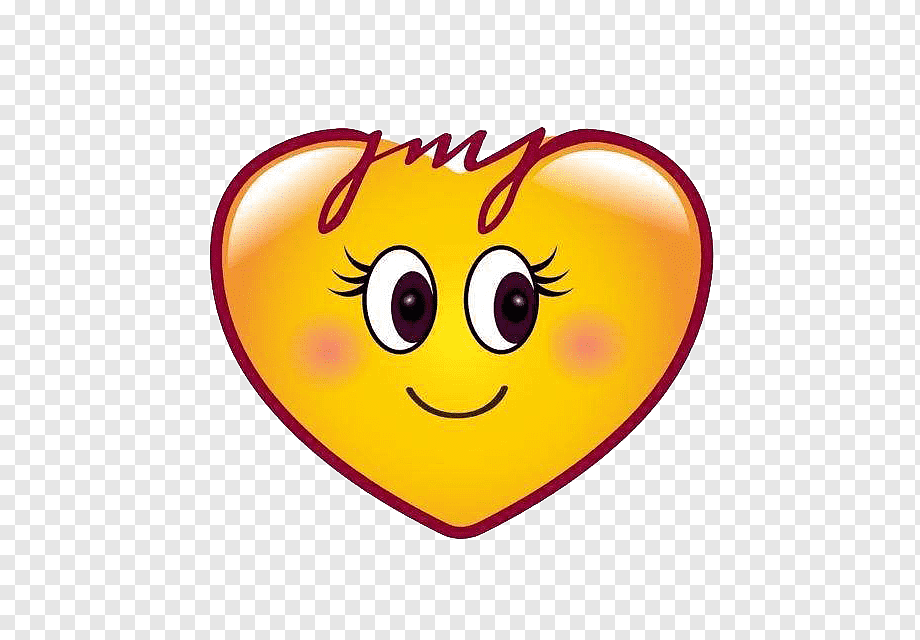 　会場　豊川高等学校　柔道場　　　　　愛知県豊川市末広通１－３７　　　アイソオープン/クローズ8：00－8:30　　　　競技開始　9:00競技終了後　日本代表の谷井菜月選手のレクチャー＆座談会第2戦　リード競技　日時　令和6年3月26日（火）　　会場　DMG森アリーナ　　　　　三重県伊賀市ゆめが丘1丁目1-3　　　受付　　　8:00－8:30　　　　　　競技開始9:00　　　　今回、ロープは選手個人のものを使用しますので持参してください。ロープの仕様は、以下の通りとします。受付時に、確認します。ロープは、シングルでPSC、EN892、UIAAに適合していること。長さは40m以上とする。ロープの径は呼び径9.0ｍｍ～10.0ｍｍとする。（IF基準）４．競技方式　　　（競技規則はIFSC2023年版に準じる）　　・ボルダー競技　4課題 ベルトコンベア方式・リード競技　　 ２ルート　フラッシュ方式　（前日18：00頃　デモビデオ公開予定）（デモビデオ公開URL）５．参加人数　　　　　各50人　　　　　　６．参加資格・東海4県の高校生を中心に募集する。ただし、東海4県の山岳連盟の推薦があれば、中学生や東海以外の選手も可能とする。　（ただし、参加人数多数の場合はお断りすることもあります）７．参加費：　各1,000円当日徴収　　　申込締切 令和6年2月29日(木)　(リードについては施設利用登録500円が別途かかります。　現在　問い合わせ中）　　　８．その他今回のTTSC東海ツアースポーツクライミングコンペの参加費の一部は、能登半島地震支援に充てさせていただきます。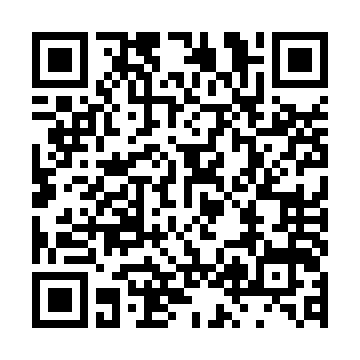 ９．申込みおよび問い合わせ先：TTSC東海ツアー　スポーツクラミングコンペ実行委員会〒442–0029愛知県豊川市末広通1ー37  豊川高等学校  佐橋秀男   申込みは右のQRコードでお願いします。問い合わせはメールのみです。　mailaddress  　hideo384papa@yahoo.co.jp TTSC東海ツアースポーツクライミングコンペ　参加申込書令和　6年　　月　　日申込書送付先大会事務局　　〒442–0029愛知県豊川市末広通1ー37     豊川高等学校  佐橋秀男  mailaddress  hideo384papa@yahoo.co.jp　　メールにて申し込みくださいふりがな氏　名　　生年月日西暦　　　年　　月　　日生（　　　歳）住　　所連絡先電話番号〒固定電話又は携帯電話〒固定電話又は携帯電話〒固定電話又は携帯電話連絡先アドレス携帯メールアドレスパソコンメールアドレスパソコンメールアドレス学校名学年　　　　　　　　　　　　　　　　　　　　　年　　　　　　　　　　　　　　　　　　　　　　　　　　　　　　　　年　　　　　　　　　　　　　　　　　　　　　　　　　　　　　　　　年　　　　　　　　　　　参加競技参加に○（　　　　）第1戦　豊川高等学校　3月17日　（日曜日）（　　　　）第2戦　DMG森アリーナ　3月26日　（火曜日）（　　　　）第1戦　豊川高等学校　3月17日　（日曜日）（　　　　）第2戦　DMG森アリーナ　3月26日　（火曜日）（　　　　）第1戦　豊川高等学校　3月17日　（日曜日）（　　　　）第2戦　DMG森アリーナ　3月26日　（火曜日）